English     WHO TRASHED THE CLASHROOM?Yesterday we found Miss Hodges classroom trashed! Here are some pictures of the mess we found it in. 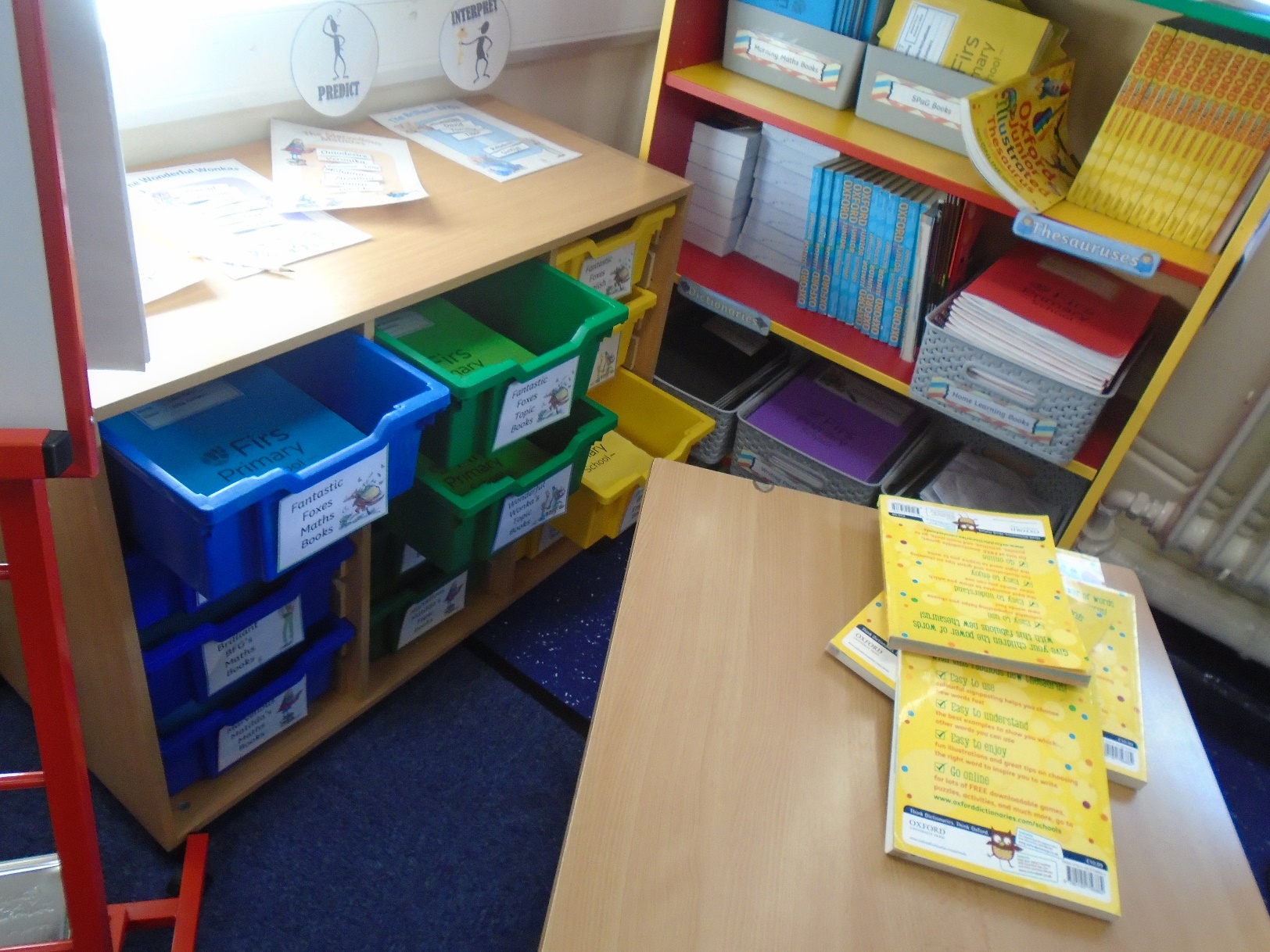 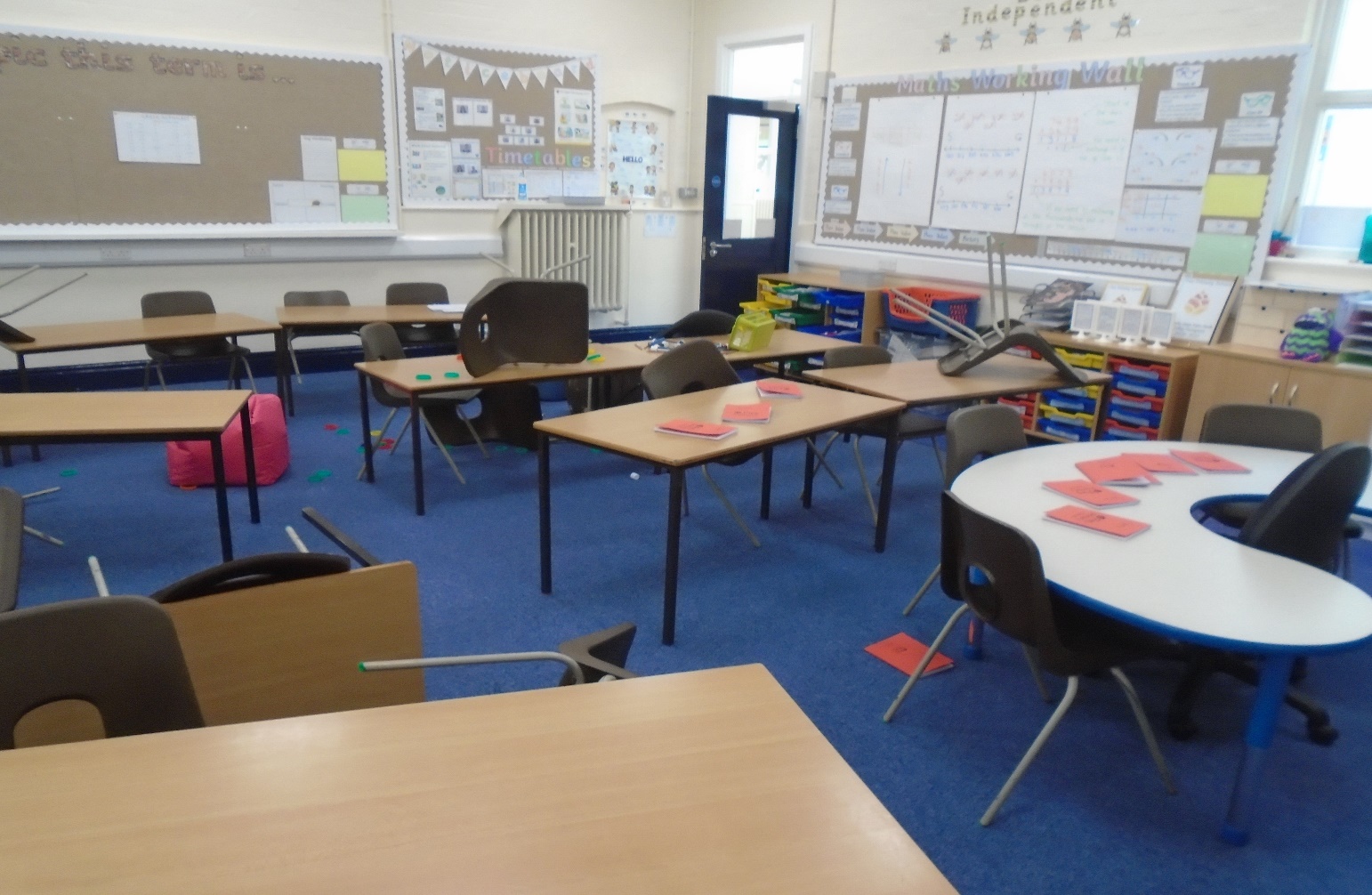 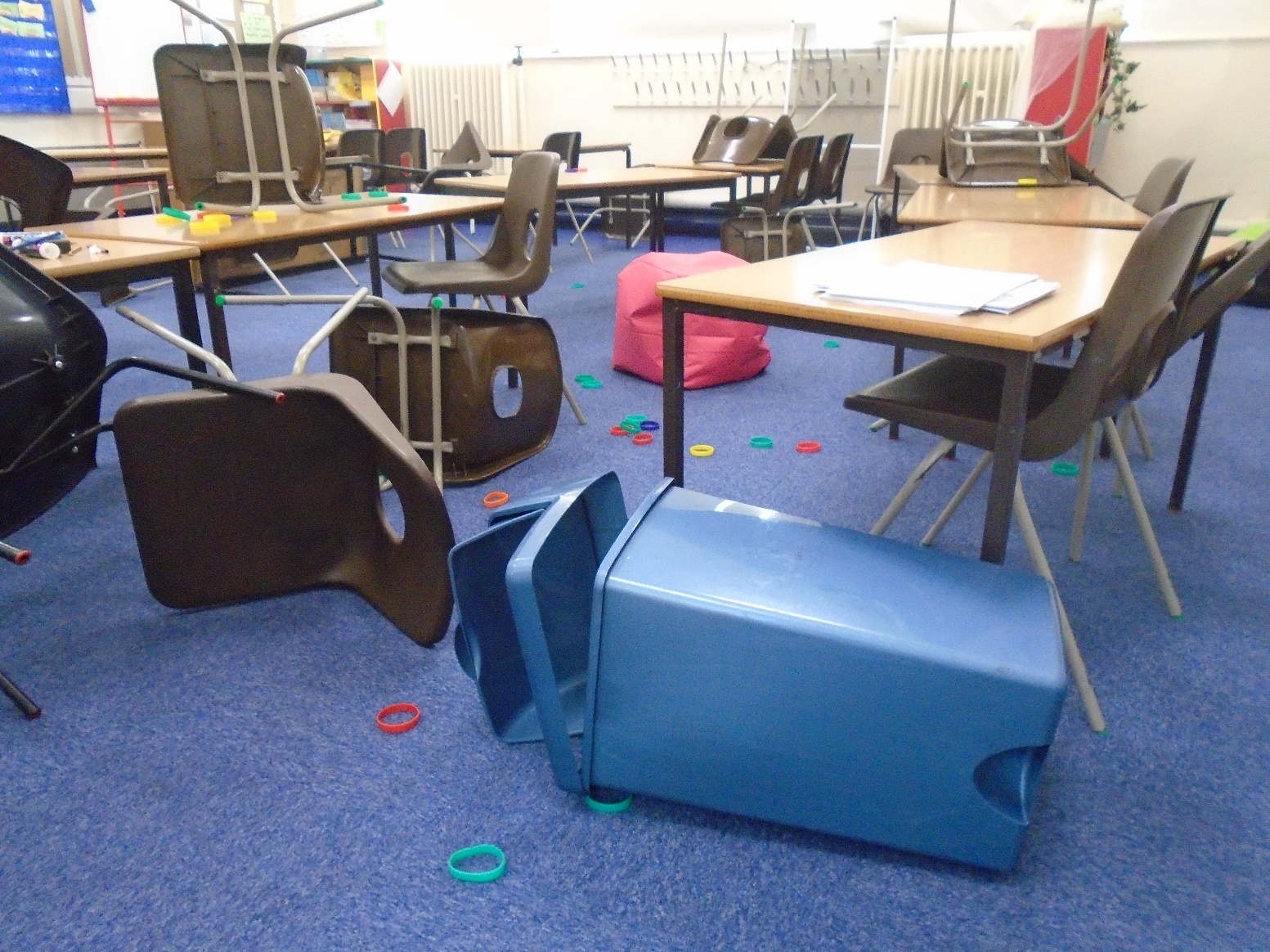 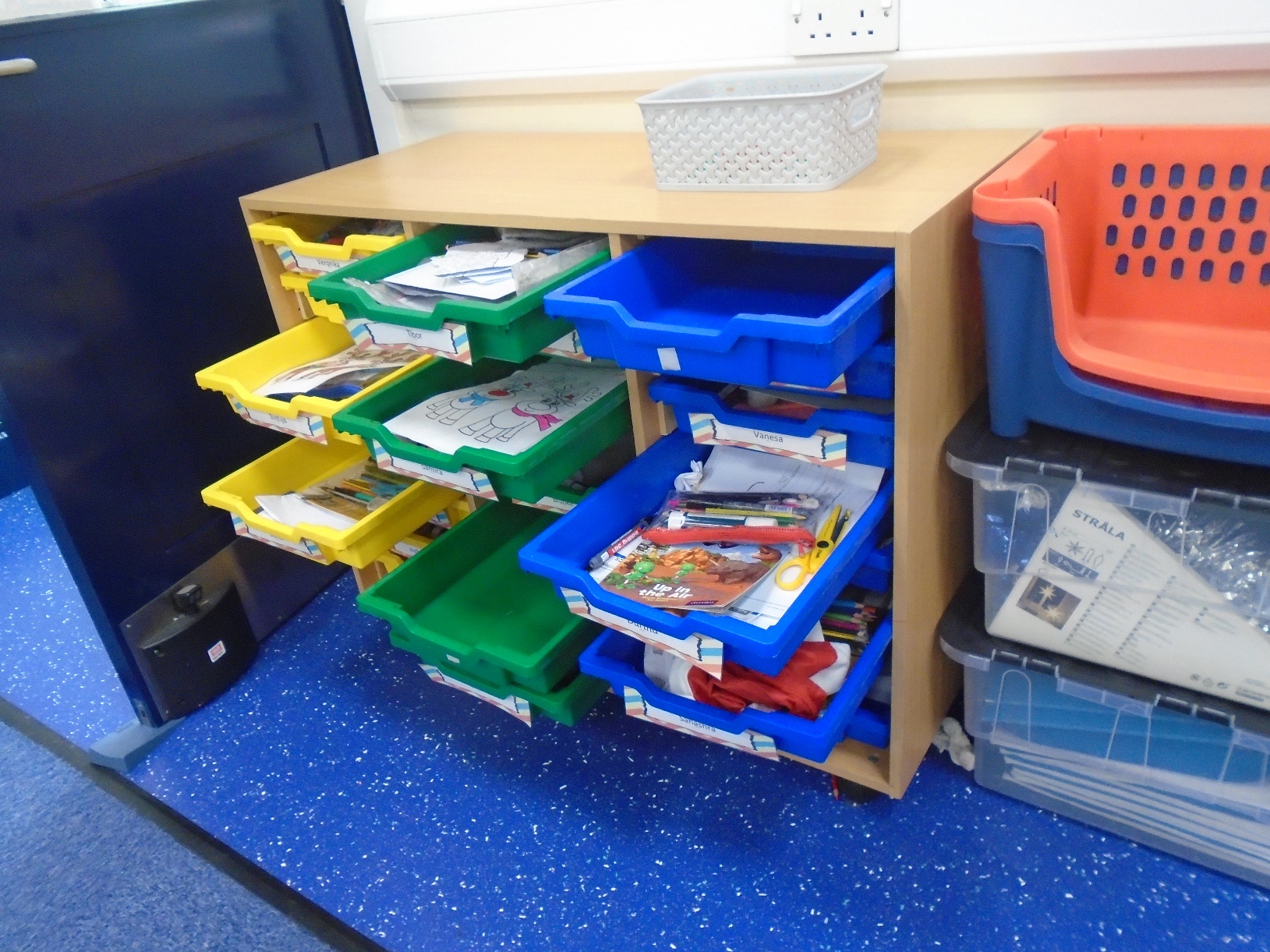 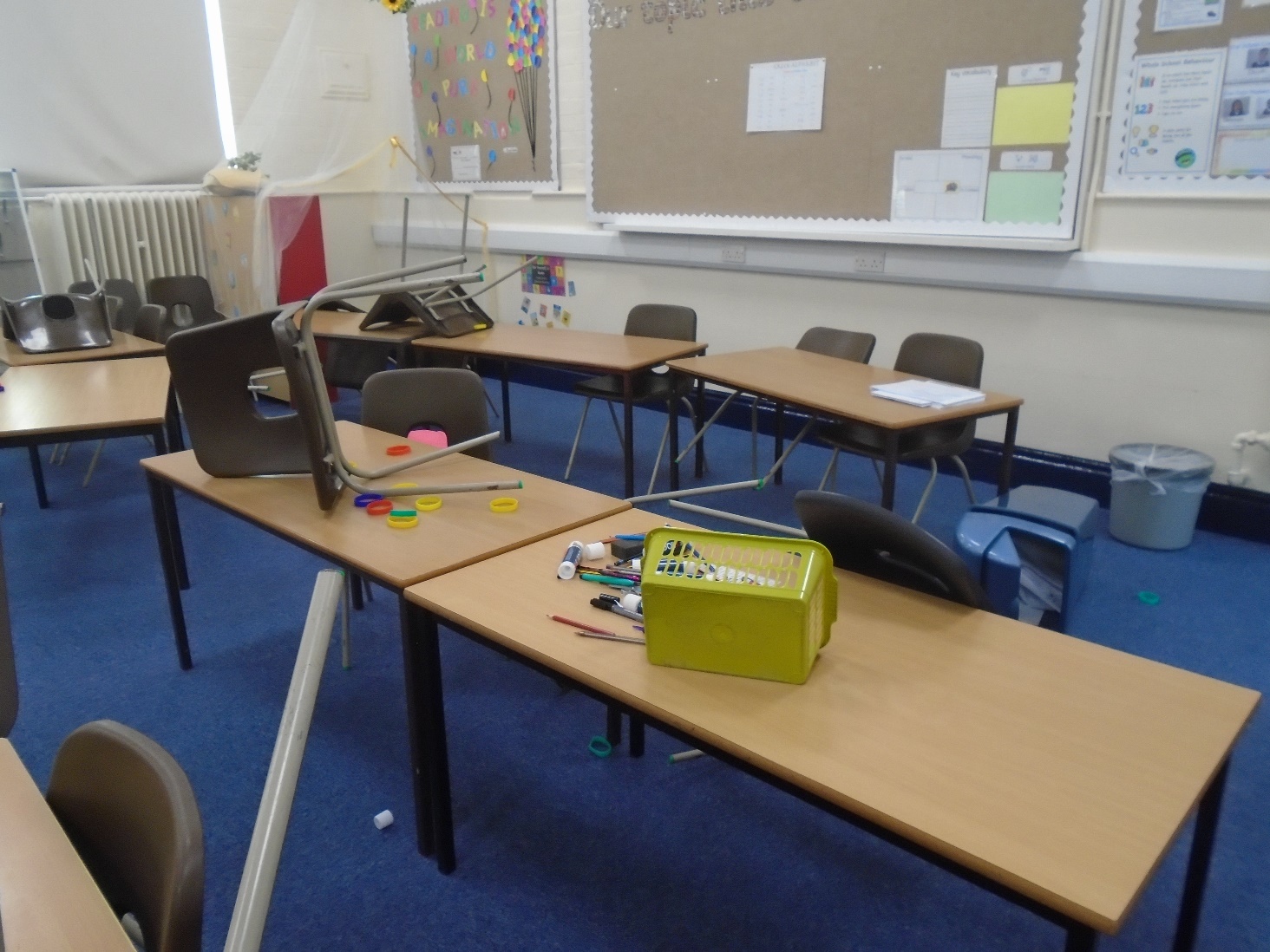 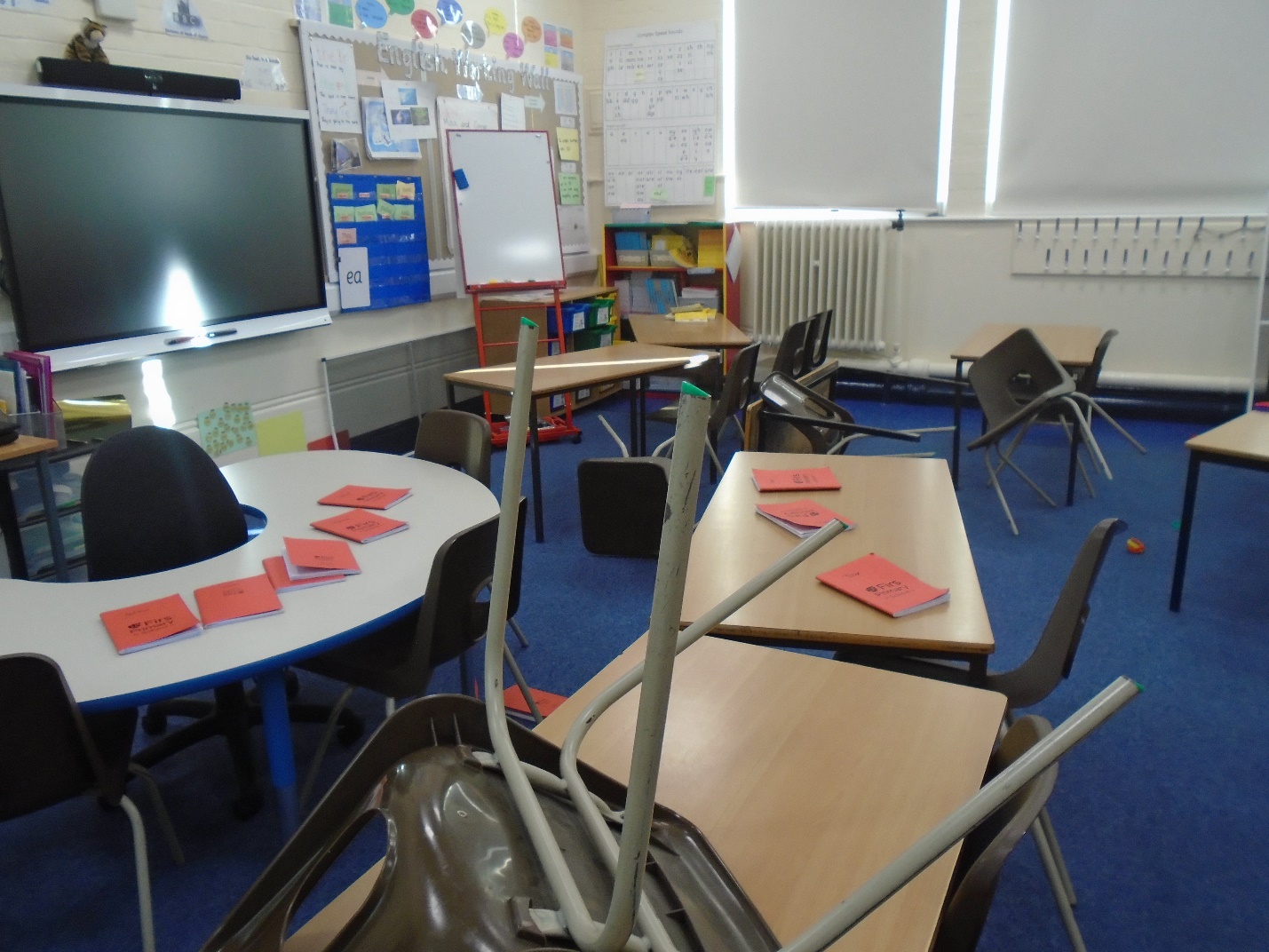 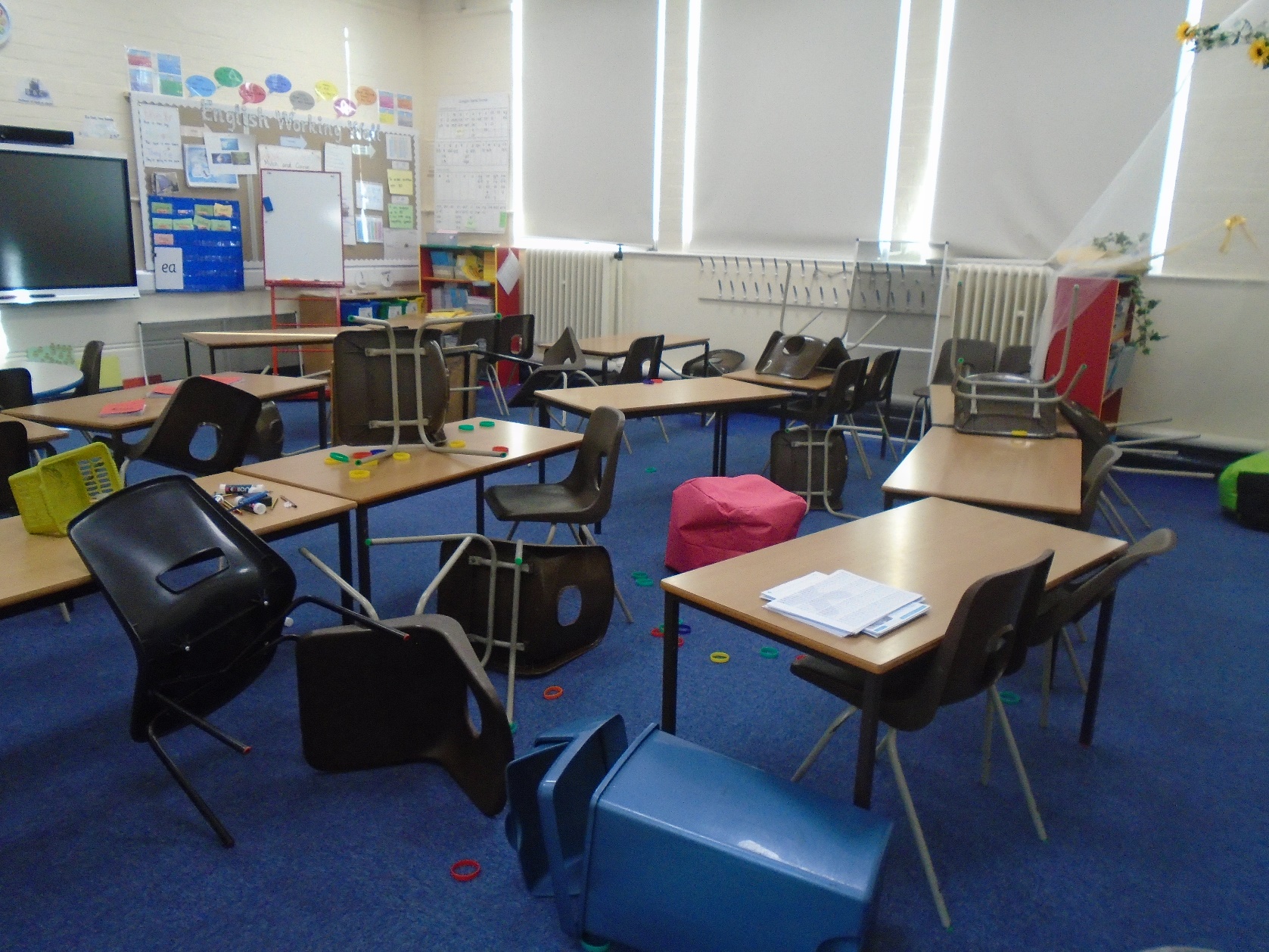 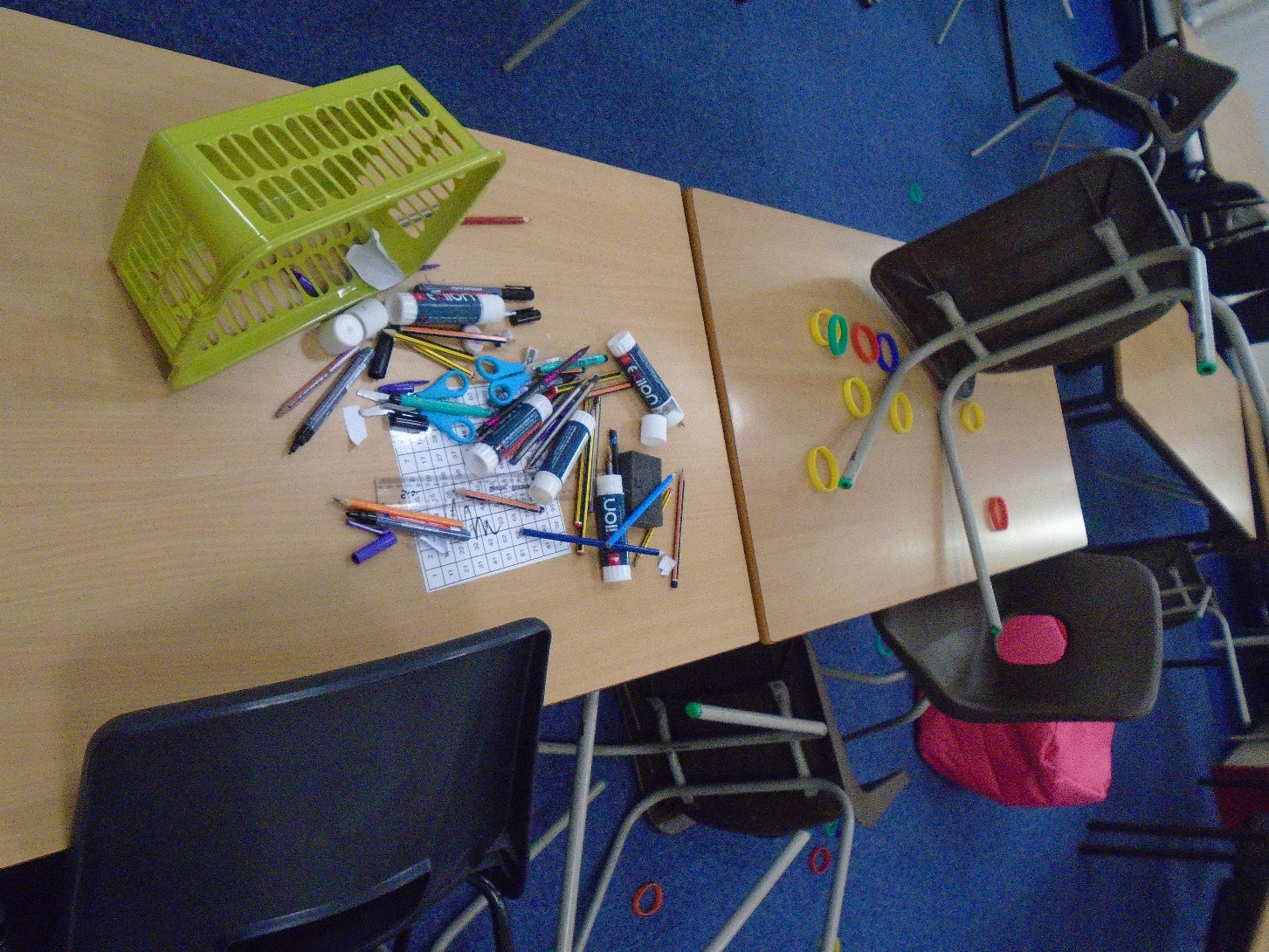 